Интересные факты о Деде Морозе     Все мы с детства знаем Деда Мороза. Про этого замечательного волшебника зимних праздников, который дарит детишкам подарки, есть даже интересные факты. Про Деда Мороза сочиняют и легенды, и сказки, и песни. То, что этот персонаж олицетворяет зиму и холода, знают все. Но есть и факты про Деда Мороза, о которых не знает никто.Из разных источников известно, что возраст Деда Мороза от 1500 до 2000 лет.У Деда Мороза имеется не только Снегурочка-внучка, но и Зимушка-жена.Морозы служат этому сказочному волшебнику.Дед Мороз считается главным талисманом Нового года.Наш Дед Мороз выглядит более солидным, нежели Санта Клаус.Впервые образ Деда Мороза начал использоваться в 1935 году.Расшитая шуба и валенки этого старика не меняются уже на протяжении 700 лет.Дед Мороз считается божеством древних славян.У этого волшебника небольшой рост.В любое последнее воскресенье августа празднуется день Дедов Морозов.Дед Мороз не замораживает сердца людям, а согревает их любовью. И этим он силу свою только приумножает.На Кипре Деда Мороза называют Василием.В Италии Деда Мороза зовут Бабо Наталле.Резиденция Деда Мороза находится и в Лапландии, и в Великом Устюге.Существует и Дед Мороз женщина, но только в Италии.Официальный день рождения этого старика — 18 ноября.В Украине есть своя резиденция Деда Мороза, куда свозятся письма от детишек. Находится она в городе Буча.Прообразом Деда Мороза можно считать Святого Николая.В Финляндии в роли Деда Мороза — «лесной человек» с именем Йоулупукки.В Монголии этот волшебник подобен пастуху.В Швеции и Норвегии Дед Мороз напоминает домового или гнома.В Швеции есть 2 Деда Мороза: карлик и сутулый дедушка.В Голландии Дед Мороз плавает на корабле.Дед Мороз во Франции именуется как Пер Ноэль.Французский Дед Мороз в новогоднюю ночь бродит по крышам и оставляет подарки детям в башмаках.Прапрадедом этого старика принято считать Морозко.Всегда этот старик ходит с посохом.Этот сказочный персонаж считается предком-дарителем.Дед Мороз приходит к детишкам только в ночное время суток.Дед Мороз проживает на севере и у него есть большое количество родственников.В среднем дети верят в Деда Мороза до 7-летнего возраста.Дед Мороз ремень не надевает, а шубу он подвязывает при использовании специального пояса кушака.Дед Мороз является владыкой зимы и холода.Дети часто путают Санта Клауса и Деда Мороза, но это два разных существа.На сегодняшний день ни один новогодний детский утренник не проходит без Деда Мороза.                                                                                                                                                                                                                                                                                                                                                                                           Дедушка с внучкой                                                                                                                                                                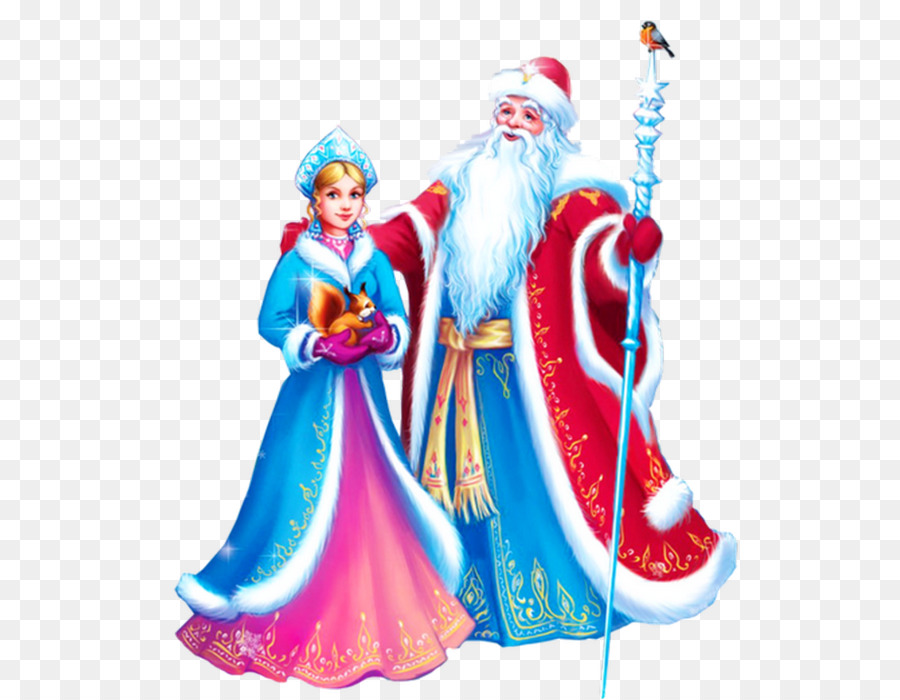 